LESNÍCKA FAKULTA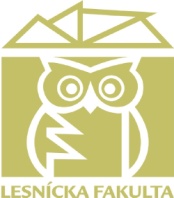 TECHNICKÁ UNIVERZITA VO ZVOLENET. G. Masaryka 24, 960 53  Zvolen, Slovenská republikatel.: + 421 45 5206203, +421 45 5206204e-mail: maria.augustinova@tuzvo.sk, zuzana.jalaksova@tuzvo.skwww.tuzvo.sk			Naša značka:R - 4213/2021Zvolen 31. 05. 2021Študentom 1. roku štúdia LF TU vo Zvolenev I. stupni  v dennej forme štúdiaZ á p i s  do I. roku štúdia sa bude konať  13. 7. 2021 a 14. 7. 2021 na TU vo Zvolene. PRIEBEH ZÁPISU:09:00 h – 10:00 h	registrácia študentov v posluchárni B8  TU vo Zvolene (prezencia, kontrola dokladov, prevzatie tlačív od študentov);10:00 h	spoločné stretnutie študentov v posluchárni B8, kde budú študentom poskytnuté potrebné informácie ohľadom štúdia, ubytovania, vybavenia preukazu  študenta, ap.;Na zápis si prineste:- respirátor,- občiansky preukaz,- písacie potreby.   Do dňa zápisu uhraďte:poplatok za kartu študenta:číslo účtu (IBAN): 			SK48 8180 0000 0070 0045 8371SWIFT*: 	SPSRSKBA *potrebné uvádzať len pri platbe zo  zahraničia. Pri domácom prevode nie je potrebné.suma:                                             	25,00 EURvariabilný symbol:                         	21001konštantný symbol:			0308špecifický symbol:                         	rodné číslo (10 znakov bez lomítka)správa pre prijímateľa:                      meno a priezvisko študenta, ktorého sa úhrada týka  Bezhotovostnú platbu je potrebné realizovať bankovým prevodom (neplatiť poštovou poukážkou, platba nebude akceptovaná !!!). Uhradiť minimálne 3 pracovné dni pred dňom zápisu.Prednášky a cvičenia začínajú  dňa 20. septembra 2021  podľa rozvrhu na zimný semester, ktorý bude k dispozícii v univerzitnom informačnom systéme TU. Rozvrh na zimný semester bude zverejnený od 13. 09. 2021 na stránke Technickej univerzity vo Zvolene www.tuzvo.sk https://is.tuzvo.sk/auth/katalog/rozvrhy_view.plPrístup do univerzitného informačného systému získate po zápise do informačného systému a vybavení si preukazu študenta (po 1. septembri 2021 – viac informácií na tč 045/5206677 p. Hanzelyová).Študijné povinnosti na fakulte Vám začínajú dňom zápisu, preto je nutné, aby ste podľa harmonogramu boli k dispozícii na všetky úkony súvisiace so začiatkom štúdia. UBYTOVANIEInformácie o možnosti ubytovania v Študentskom domove Ľudovíta Štúra pri TU vo Zvolene Vám zašle ubytovacie oddelenie študentského domova.V prípade, že sa zápisu nemôžete zúčastniť, náhradný termín zápisu Vám bude oznámený po konzultácii s pracovníčkami dekanátu.Kontakt na študijné oddelenie Lesníckej fakulty TU vo Zvolene:Ing. Z. Bačíková – č. tlf. 045 5206203, bacikova@tuzvo.skZ. Jalakšová – č. tlf. 045 5206204, zuzana.jalaksova@tuzvo.skPrajem Vám veľa úspechov v štúdiu na našej fakulte.						           prof. Ing. Marek Fabrika, PhD.								         dekan